	AL DIRIGENTE SCOLASTICO	DELL’I.I.S “GALILEI / DI PALO”	DI SALERNO                                                                                                    p.c.  Funzione Strumentale Area 4                                                                                                    p.c.  Coordinatore di Classe  __ Sezione __            Oggetto: Richiesta Uscita Didattica/Culturale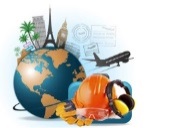 Il/la sottoscritto/adocente presso codesto istituto chiede l’autorizzazione ad effettuare la seguente uscita didattica/culturale:l’autorizzazione ad effettuare la seguente uscita didattica/culturale:l’autorizzazione ad effettuare la seguente uscita didattica/culturale:USCITE DIDATTICHE( le uscite che si effettuano nell’arco di una sola giornata, per una durata non superiore all’orario scolastico giornaliero, nell’ambito del territorio del comune e/o dei comuni territorialmente contigui )VISITE GUIDATE( le uscite che si effettuano nell’arco di una sola giornata, per una durata uguale o superiore all’orario scolastico giornaliero, al di fuori del territorio del comune e/o dei comuni territorialmente contigui )VIAGGI DI ISTRIZIONE ( le uscite che si effettuano in più di una giornata e comprensive di almeno un pernottamento )Da effettuarsi il :Da effettuarsi il :/      /201/      /201/      /201/      /201/      /201/      /201alle ore :alle ore :alle ore :alle ore :Destinazione : Evento :Evento :Evento :Obiettivi didattico/culturali :Obiettivi didattico/culturali :Obiettivi didattico/culturali :Obiettivi didattico/culturali :Obiettivi didattico/culturali :Obiettivi didattico/culturali :Classe partecipante : Classe partecipante : Classe partecipante : sezione :sezione :sezione :sezione :sezione :indirizzo :indirizzo :indirizzo :Numero alunni partecipanti :  Numero alunni partecipanti :  Numero alunni partecipanti :  Numero alunni partecipanti :  Numero alunni partecipanti :  Numero alunni partecipanti :  Numero alunni partecipanti :  Quota di partecipazione  : €  Quota di partecipazione  : €  Quota di partecipazione  : €  Quota di partecipazione  : €  Quota di partecipazione  : €  Salerno lì :/      /201                                                          Docente accompagnatore                                                          Docente accompagnatore